
Mechelen 22 maart 2021Beste ouder(s)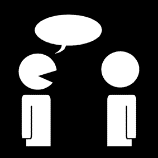 Omwille van de Coronamaatregelen zullen wij het oudercontact in de lagere school op dinsdag 30 maart 2021 -net zoals in oktober- anders organiseren. 
We verkiezen om de gesprekken zoveel mogelijk online te voeren via Google Meet. Ouders ontvangen daarvoor van de leraar nog een link met logingegevens en het tijdstip om in te loggen.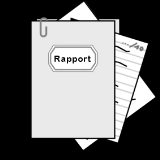 Lukt het voor jou toch niet online? Dan kan één ouder uitzonderlijk naar de klas komen voor een kort gesprek van een tiental minuten. We vragen om alle coronamaatregelen (neus- mondkapje, afstand houden, handen ontsmetten) strikt na te volgen. We kunnen niet toelaten dat kinderen bij deze gesprekken aanwezig zijn. Gelieve het tijdstip strikt op te volgen. (We willen geen wachtende ouders aan de klasdeur in de gang.)Gesprekken met de directeur of zorgcoördinator gaan alleen op uitnodiging door.Gelieve het strookje in te vullen en terug te bezorgen aan de klasleraar van uw kind ten laatste op donderdag 25 maart 2021. De juf of meester zal u tijdig informeren over de planning. 

Vriendelijke groetenSven Van Grembergen
directeurOndergetekende, ouder van …………………………………………………….. klas …..…O zal online het oudergesprek voeren 	O   liefst tussen 16.30 uur en 17.30 uurO   liefst tussen 17.30 uur en 18.30 uur
O   liefst tussen 18.30 uur en 19.30 uur
O   liefst tussen 19.30 uur en 20.30 uurO zal naar de klas komen			O   liefst tussen 16.30 uur en 17.30 uurO   liefst tussen 17.30 uur en 18.30 uur
O   liefst tussen 18.30 uur en 19.30 uur
O   liefst tussen 19.30 uur en 20.30 uurO wenst een gesprek met de directeur* / met de zorgcoördinator* (*schrappen wat niet past)O De klasleraar vindt een gesprek echt wenselijk.

Handtekening					     
 
  								ouderavond  LS - maart 2021